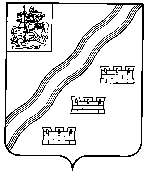 СОВЕТ ДЕПУТАТОВНАРО-ФОМИНСКОГО ГОРОДСКОГО ОКРУГАМОСКОВСКОЙ ОБЛАСТИРЕШЕНИЕот_______________ №____________г. Наро-ФоминскПРОЕКТО внесении изменения в Решение Совета депутатов Наро-Фоминского городского округа Московской области от 26.06.2018 № 13/20 «Об установлении размера платы за пользование жилым помещением (платы за наем), платы за содержание жилого помещения для нанимателей жилых помещений по договорам социального найма и договорам найма жилых помещений государственного или муниципального жилищного фонда, для собственников помещений в многоквартирном доме, которые не приняли решение на их общем собрании об установлении размера платы за содержание жилого помещения и (или) решение о выборе способа управления многоквартирным домом в Наро-Фоминском городском округе»Руководствуясь Жилищным кодексом Российской Федерации, Федеральным законом от 06.10.2003 № 131-ФЗ «Об общих принципах организации местного самоуправления в Российской Федерации», приказом Министерства строительства и жилищно-коммунального хозяйства Российской Федерации от 06.04.2018 № 213/пр «Об утверждении методических рекомендаций по установлению размера платы за содержание жилого помещения для собственников жилых помещений, которые не приняли решение о выборе способа управления многоквартирным домом, решение об установлении размера платы за содержание жилого помещения, а также по установлению порядка определения предельных индексов изменения размера такой платы», Уставом Наро-Фоминского городского округа Московской области, Совет депутатов Наро-Фоминского городского округа решил:1. Внести в Решение Совета депутатов Наро-Фоминского городского округа Московской области от 26.06.2018 № 13/20 «Об установлении размера платы за пользование жилым помещением (платы за наем), платы за содержание жилого помещения для нанимателей жилых помещений по договорам социального найма и договорам найма жилых помещений государственного или муниципального жилищного фонда, для собственников помещений в многоквартирном доме, которые не приняли решение на их общем собрании об установлении размера платы за содержание жилого помещения и (или) решение о выборе способа управления многоквартирным домом в Наро-Фоминском городском округе» следующее изменение, изложив пункт 3 в новой редакции:«3. Установить с 01.07.2019 размер платы за содержание жилого помещения для нанимателей жилых помещений по договорам социального найма и договорам найма жилых помещений государственного или муниципального жилищного фонда, для собственников помещений в многоквартирном доме, которые не приняли решение на их общем собрании об установлении размера платы за содержание жилого помещения и (или) решение о выборе способа управления многоквартирным домом в Наро-Фоминском городском округе (Приложение 2).» (Приложение).2. Опубликовать настоящее решение в периодическом печатном издании газете «Основа» и сетевом издании «Официальный сайт органов местного самоуправления
Наро-Фоминского городского округа» в информационно-телекоммуникационной сети Интернет.Согласовано:Заместитель Главы Администрации Наро-Фоминского городского округа                                                                      А.А. ГусаковЗаместитель Главы Администрации Наро-Фоминского городского округа                                                                     М.Р. ЯнковскийПредседатель Комитета по ЖКХ и дорожной деятельности Администрации Наро-Фоминского городского округа                                         Д.Б. КириллинДоговорно-правовой отдел Администрации Наро-Фоминского городского округаНачальник отдела по работе со СМИ и интернет коммуникациям Управления по территориальной и информационной политике, социальным коммуникациям и рекламе Администрации Наро-Фоминского городского округа				        И.Н. КозловаЮрисконсульт Комитета по ЖКХ и дорожной деятельности 	 					          А.А. ВегелеПроект подготовлен Комитетом по ЖКХ и дорожной деятельности Администрации 
Наро-Фоминского городского округа, О.Н. Удалова, тел. 343-00-30Приложение к решению Совета депутатовНаро-Фоминского городского округаот «____» ___________  2019  № _________«Приложение 2к решению Совета депутатовНаро-Фоминского городского округаот    26.06.2018      №   13/20  .Размер платы за содержание жилого помещения для нанимателей жилых помещений по договорам социального найма и договорам найма жилых помещений государственного или муниципального жилищного фонда, для собственников помещений в многоквартирном доме, которые не приняли решение на их общем собрании об установлении размера платы за содержание жилого помещения и (или) решение о выборе способа управления многоквартирным домом в Наро-Фоминском городском округеруб. за 1 кв.м общей площади жилого помещения в месяцПримечания:1. Виды удобств – электроснабжение, водопровод, канализация, отопление (центральное или местное газовое), ванна (душ), газовая или электрическая плита, горячее водоснабжение (центральное или местное – газовая колонка).2. Общая площадь квартиры для расчета платы за содержание и ремонт жилых помещений – это сумма площадей всех помещений квартиры, включая площади встроенных шкафов, темных комнат (кладовок). Справочно: площади летних помещений (застекленные и открытые лоджии, балконы, террасы) в оплачиваемую общую площадь квартиры не включаются. 3. В цены за содержание жилых помещений не включены расходы по ремонту жилого помещения и внутриквартирного инженерного оборудования.	4. Плата за содержание жилого помещения включает в себя плату за услуги и работы по управлению многоквартирным домом, содержанию и текущему ремонту общего имущества в многоквартирном доме.5. В плате за содержание категории жилых помещений "с общедомовым(и) прибором(ами) учета" учтена плата за техническое обслуживание общедомовых приборов учета. Плата за содержание и ремонт прочих категорий жилых помещений не включает плату за техническое обслуживание общедомовых приборов учета. 6. Стоимость услуг по сбору, транспортировке и утилизации (утилизации, обезвреживанию и захоронению) твердых коммунальных отходов с 01.01.2019 исключена из платы за содержание жилого помещения в размере 5,40 руб./кв.м, в связи с включением в состав платы за коммунальные услуги, оказываемые потребителям коммунальных услуг в многоквартирном доме, платы за коммунальную услугу по обращению с твердыми коммунальными отходами.Тарифы на услуги региональных операторов по обращению с твердыми коммунальными отходами на территории Московской области на 2019 год утверждены постановлением Правительства Московской области от 02.10.2018 № 690/34 «Об утверждении предельных единых тарифов на услуги региональных операторов по обращению с твердыми коммунальными отходами на территории Московской области.».ГлаваНаро-Фоминскогогородского округаР.Л. ШамнэПредседательСовета депутатов Наро-Фоминскогогородского округаА.С. ШкурковКатегория благоустройства жилищного фонда Размер платы за содержание общего имущества в многоквартирных домах 1. Жилые дома со всеми удобствами, с газовым оборудованием, с 2-мя лифтами и мусоропроводом с общедомовым(и) прибором(ами) учета37,452. Жилые дома со всеми удобствами, с газовым оборудованием, с 2-мя лифтами и мусоропроводом 37,353. Жилые дома со всеми удобствами, с электроплитами, с 2-мя лифтами  и мусоропроводом с общедомовым(и) прибором(ами) учета36,684. Жилые дома со всеми удобствами, с электроплитами, с 2-мя лифтами  и мусоропроводом 36,585. Жилые дома со всеми удобствами, с электроплитами, с 2-мя лифтами  и без мусоропровода с общедомовым(и) прибором(ами) учета34,206. Жилые дома со всеми удобствами, с электроплитами, с 2-мя лифтами  и без мусоропровода33,707. Жилые дома со всеми удобствами, с электроплитами, с одним и двумя лифтами в каждом подъезде, мусоропроводом с общедомовым(и) прибором(ами) учета34,298. Жилые дома со всеми удобствами, с электроплитами, с одним и двумя лифтами в каждом подъезде, мусоропроводом34,199. Жилые дома со всеми удобствами, с газовым оборудованием, с  лифтом и мусоропроводом с общедомовым(и) прибором(ами) учета33,9310. Жилые дома со всеми удобствами, с газовым оборудованием, с  лифтом и мусоропроводом33,8311. Жилые дома со всеми удобствами, с электроплитами,  лифтом  и  мусоропроводом с общедомовым(и) прибором(ами) учета33,1612. Жилые дома со всеми удобствами, с электроплитами,  лифтом  и  мусоропроводом33,0613. Жилые дома со всеми удобствами, с газовым оборудованием,   лифтом  и без мусоропровода с общедомовым(и) прибором(ами) учета31,0214. Жилые дома со всеми удобствами, с газовым оборудованием,   лифтом  и без мусоропровода30,5115. Жилые дома со всеми удобствами, с газовым оборудованием, без  лифта и с мусоропроводом  с общедомовым(и) прибором(ами) учета27,8916. Жилые дома со всеми удобствами, с газовым оборудованием, без  лифта и с мусоропроводом27,7917. Жилые дома со всеми удобствами, с электроплитами, без  лифта  и с мусоропроводом  с общедомовым(и) прибором(ами) учета27,1218. Жилые дома со всеми удобствами, с электроплитами, без  лифта  и с мусоропроводом27,0219. Жилые дома со всеми удобствами, с газовым оборудованием, без  лифта и без мусоропровода с общедомовым(и) прибором(ами) учета25,7320. Жилые дома со всеми удобствами, с газовым оборудованием, без  лифта и без мусоропровода25,2421. Жилые дома со всеми удобствами, с электроплитами без  лифта и без мусоропровода с общедомовым(и) прибором(ами) учета25,1122. Жилые дома со всеми удобствами, с электроплитами без  лифта и без мусоропровода24,8123. Жилые дома со всеми удобствами, с газовым оборудованием, без  услуги "уборка мест общего пользования дома" с общедомовым(и) прибором(ами) учета22,2624. Жилые дома со всеми удобствами, с газовым оборудованием, без  услуги "уборка мест общего пользования дома"21,7625. Жилые дома со всеми удобствами, с электроплитами, без  услуги "уборка мест общего пользования дома" с общедомовым(и) прибором(ами) учета21,8326. Жилые дома со всеми удобствами, с электроплитами, без  услуги "уборка мест общего пользования дома"21,3527. Жилые дома без одного и более видов удобств, с газовым оборудованием с общедомовым(и) прибором(ами) учета22,5828. Жилые дома без одного и более видов удобств, с газовым оборудованием22,1329. Жилые дома без одного и более видов удобств, с электроплитами с общедомовым(и) прибором(ами) учета22,2530. Жилые дома без одного и более видов удобств, с электроплитами21,4431. Жилые дома без одного и более видов удобств, с газовым оборудованием, без  услуги "уборка мест общего пользования дома" с общедомовым(и) прибором(ами) учета19,1332. Жилые дома без одного и более видов удобств, с газовым оборудованием, без  услуги "уборка мест общего пользования дома"18,6833. Жилые дома без одного и более видов удобств, с электроплитами, без  услуги "уборка мест общего пользования дома" с общедомовым(и) прибором(ами) учета18,7534. Жилые дома без одного и более видов удобств, с электроплитами, без  услуги "уборка мест общего пользования дома"18,22